MaandagDinsdagWoensdagDonderdagVrijdagZaterdagZondag1Dag van de arbeid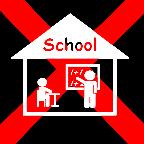 234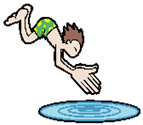 5Zwemmen 3KK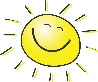 6Plechtige communie78      Zwemmen:1e + 2e + 4e lj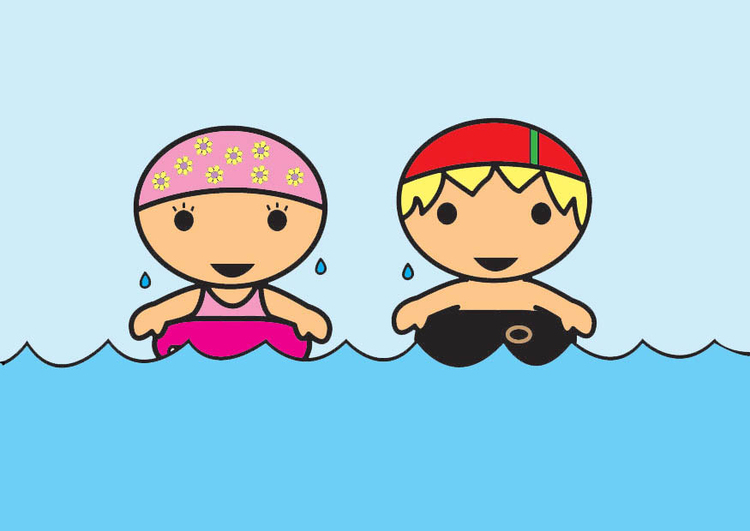 HiKiBe   |   Gluurburen                 3KK-1L9                      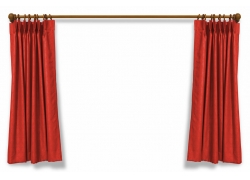 Toneel3KK + 1L + 2L10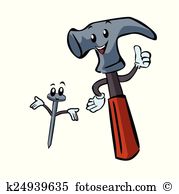 Klusjesnamiddagvoorouders + leerkrachten1112Zwemmen 3KKRapport Lager13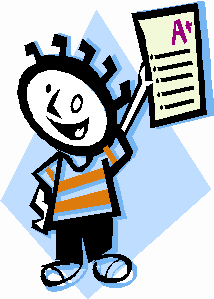 1415                 ProjectGEZONDE VOEDINGSPORTDAG LAGER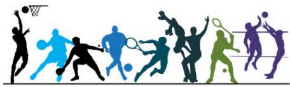 16              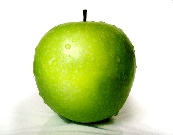 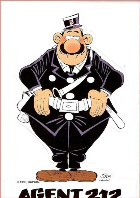 MEGA-AGENT 6L1718MeespeeldagPeuterklasje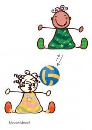 8u45 – 10u19Zwemmen 3KKMEGA-DAG 6L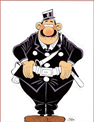 202122Zwemmen:1e + 2e + 4e ljGluurburen     3KK-1L23SPORTDAG KLEUTERS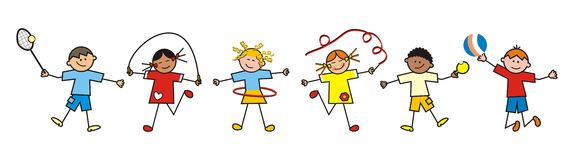 24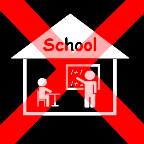 Schoolvrije dag25O.L.H.-Hemelvaart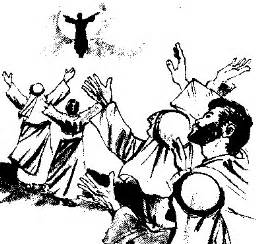 26Brugdag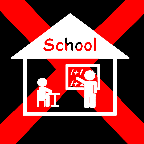 27282930Bezoek aan de brandweer3KK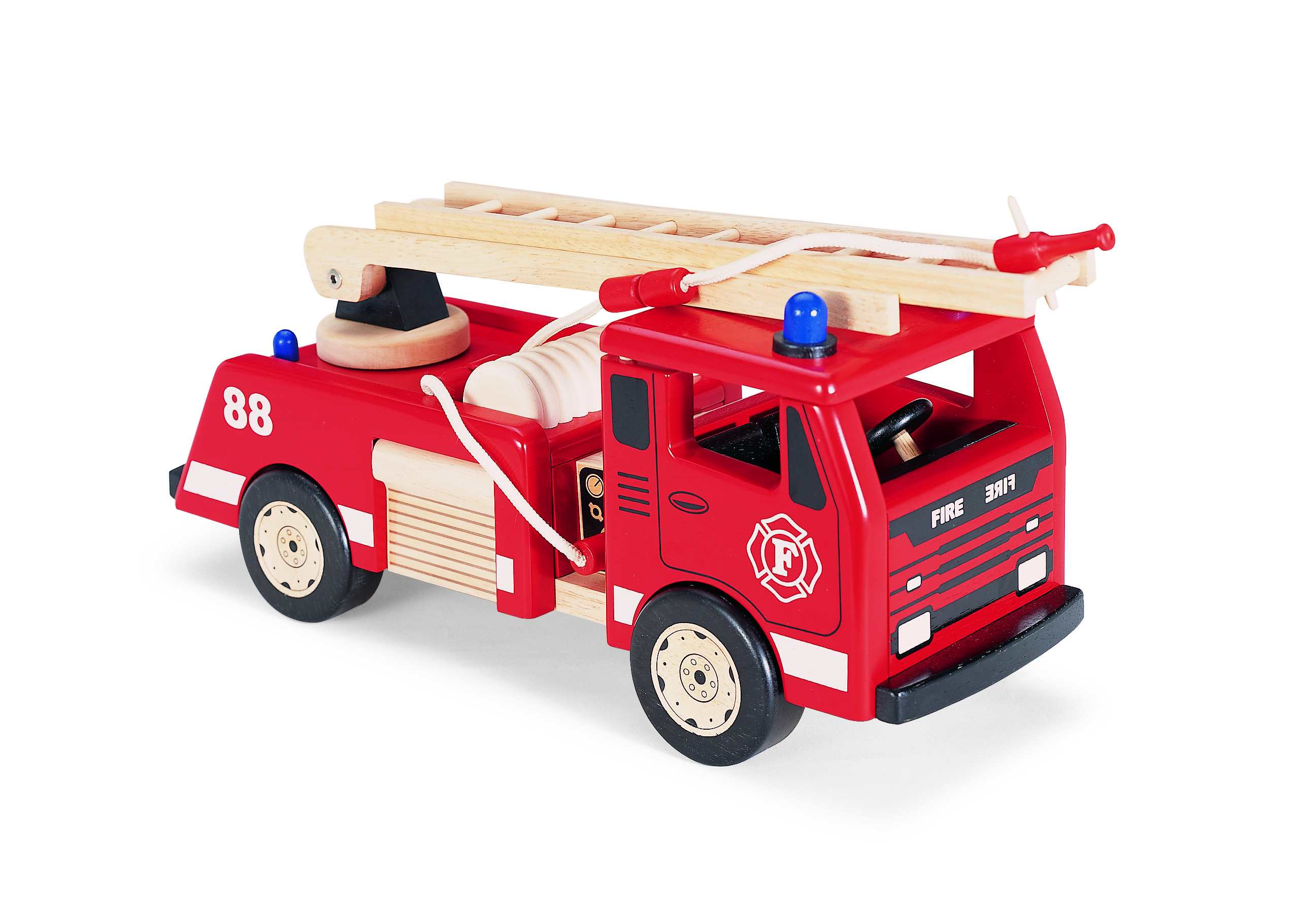 31Sportdag Gemeente3L + 4L